花蓮縣花蓮市明廉國民小學109學年度性別平等教育課程宣導推動成果報告主題：性別平等教育課課程年級：五年級成果照片：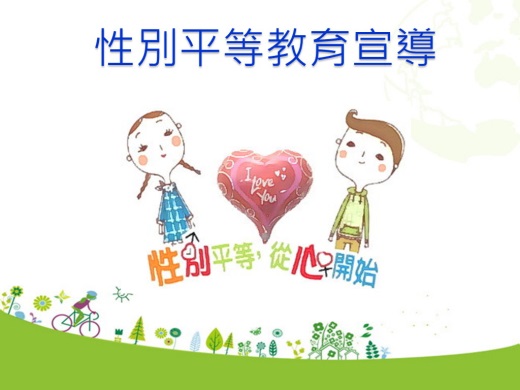 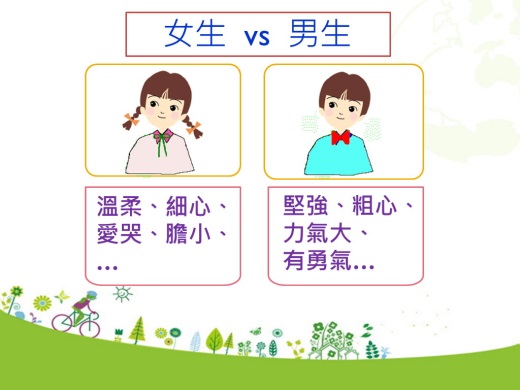 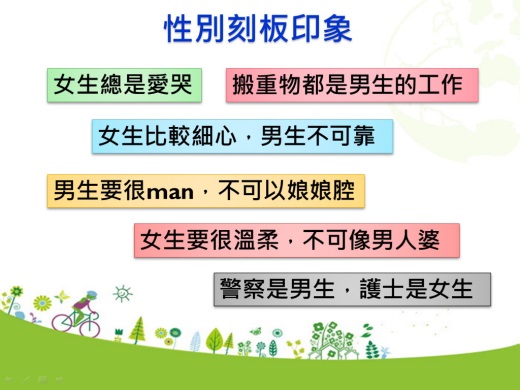 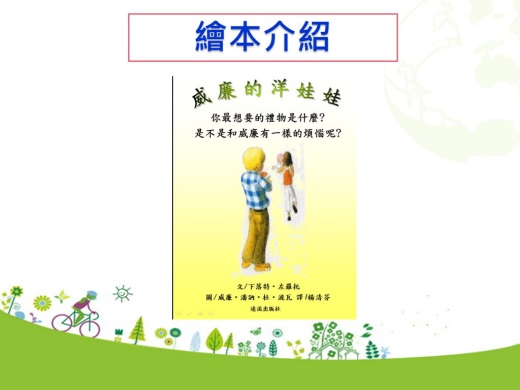 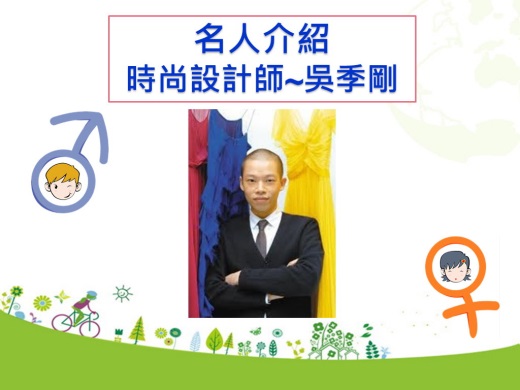 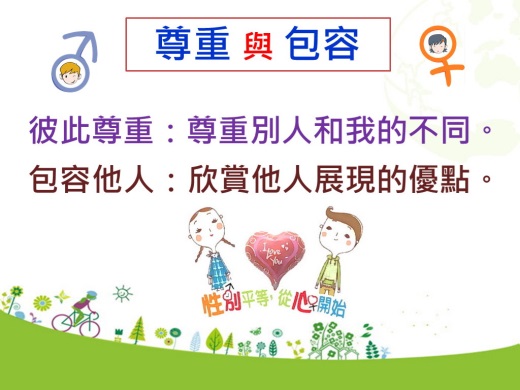 說明：教師自製「性別平等教育宣導」簡報教學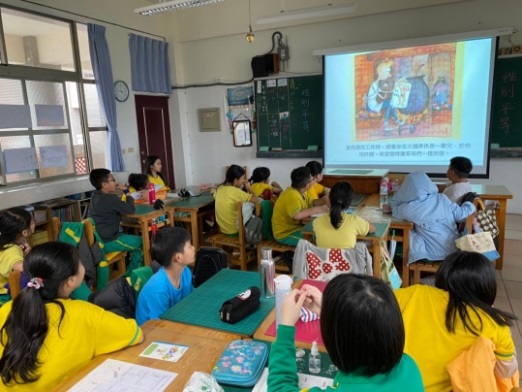 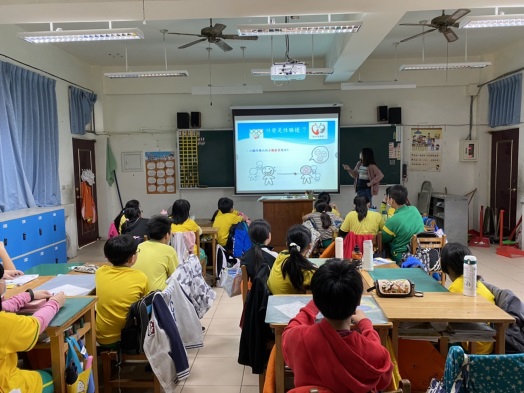 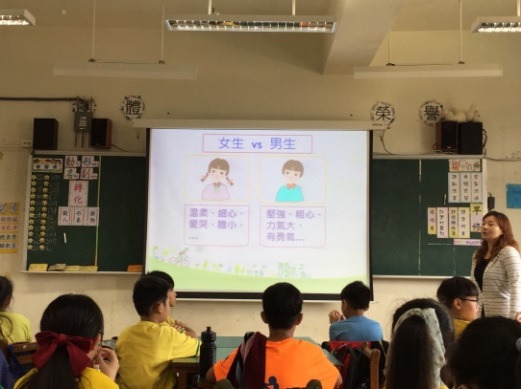 說明：五年一班、五年二班、五年三班宣導照片